This is your quasi-daily update on the 2022 ABoVE Airborne CampaignSunday 7 August, 2022 (DOY 218) Chip Miller is in Yellowknife. Peter Griffith is in Maryland. More information may be found on the summary page for the ABoVE 2022 Airborne CampaignDaily reports and updates may be found here: https://above.nasa.gov/airborne_2017.html?tab=2022#reportsSensor/Aircraft SummariesAVIRIS-NG (Dynamic Aviation B-200 N53W) July 2: Transit Great Falls MT (GTF) – Bellingham, WA – Juneau, AK – Fairbanks, AK July 3: Crew rest day; Clean AVIRIS window July 4: Hard Down Day; >5000 lightning strikes forecasted for AKJackie Hung and a Woodwell research team are in the YK DeltaJuly 5: First flight day. Excellent cloud-free conditions found in several locations, but ALL LINES had significant low level smoke interference. It was impossible to see the ground in several locations. These are likely the conditions in Alaska until the August rains begin to extinguish the large wildfires.Cloud front was further east than forecasted, so Beaver AK area box was aborted after 1 line. Moved north along the Dalton Hwy into less cloudy areas. Acquired several lines in the Toolik Lake area before clouds moved in there. Returned to the Fairbanks area where boxes over the Goldstream Valley, Nugget fire scar, and the BNZ LTER/APEX targets were acquiredJuly 6: Flight day #2. Flew Beaver, AK grid, Coldfoot and Bettles lines, Grouse Creek fire scar grid, Hess Creek fire scar line, and CPCRW/flux towers line. Less smoky conditions in the north, but still far from ideal. Visible wavelengths severely compromised.July 7: Down Day Resetting crew clocks in advance of extended good weather forecastsJuly 8: Down Day Replacement pilot arrival delayed due to cancelled flightJuly 9: Flight day #3. Forecast for clear skies and low smoke over eastern North SlopeFlew lines over Dalton Hwy, Anaktuvuk River fire scar, Nuiqsut, and Deadhorse areas. Attempted flights over North Slope coastal boxes, but sea ice still covered more than 50% of the lines – will need to revisit these lines towards the end of JulyJuly 10: Flight day #4. Forecast for clear skies and no smoke over the Kotzebue/Noatak regionTranist – entire Interior filled with smoke south of the Brooks RangeSortie #1: flew Noorvik and Kotzebue gridsSortie #2: flew all Lower and Upper Noatak Valley lines and part of the Selawik gridOutstanding conditions all day long: clear skies and no smokeObserved scattered clouds over the Seward Peninsula with increasing high cirrus during the day. Returned to dense smoke advisory in FairbanksJuly 11: Down Day Clouds moving in across Alaska, no combination of clear skies and smoke-free conditions in any priority areas, so called for a down day after 2 long flying daysJuly 12: Down Day (Weather). Forecasts at 0800 showed areas clear skies over Seward Peninsula and Kotzebue, but with significant uncertainty. Forecasts for Wed 7/13 showed better conditions, so we cancelled for today and are targeting Seward Peninsula (NGEE-Arctic) sites and completion of Kotzebue area lines on Wed 7/13.  Mid-day satellite imagery shows that this was a good call with cloud cover remaining across the state, even the Sew Pen/Noatak region – see satellite imagery belowJuly 13: Flight day #5. Forecasted large area of clear sky conditions over NW Alaska covering Noatak and Seward Peninsula. Smoke forecast shows it all moving into SE Alaska below a Wiseman-Bettles-Galena-Kaltag line. Acquired excellent data over the Huslia grid, then moved to the Seward Peninsula where clouds interfered with the acquisitions over the Council grid, but excellent data were obtained over Kougarok and Teller sites with NGEE-Arctic teams on the ground at those sites. 2nd attempt at acquiring the Council grid after refueling was more successful, although clouds still interfered with one end of the watershedJuly 14: Down Day (weather). No storming of the Bastille for the ABoVE AVIRIS team today. Combination of dense low-level clouds and/or high cirrus across the state left no viable flight options. July 15: Down Day (weather). Clouds across Alaska with no viable flight options. Watching possible flight to the YK Delta on Sunday or MondayJuly 16: Down Day (weather). Clouds across Alaska with no viable flight options. Watching possible flight to the YK Delta on Sunday or MondayJuly 17: Down Day (weather/icing). The forecasted clear skies over the YK Delta were realized; however, a dense system of clouds and precipitation across the center of the state generated icing conditions up to 30,000 ft, and there was no way over or around them. No Go decision based on lack of viable transit options.July 18: Down Day (weather). A persistent low over the Bering Sea in sending dense cloud cover and precipitation swirling across Alaska in a series of cyclonic (counterclockwise) waves. The forecasts show these conditions persisting for most of the week. The benefit is that it is significantly suppressing the wildfire smoke. Elevating King Salmon, Kluane/Whitehorse, and Mackenzie Mountain targets in priority since these may open before other Alaska areas.July 19: Down Day (weather). The Barrow/Atqasuk area had excellent clear sky conditions in the early morning, but the satellite imagery and forecasts all suggested that the clouds would move in rapidly and cover the area by mid-day. Continuing to watch for target opportunities.July 20: Down Day (weather). Persistent low over the Bering Sea area sending waves of clouds across Alaska and western Canada.July 21: Down Day (weather). Persistent low over the Bering Sea area continues sending waves of clouds across Alaska and western Canada.July 22: Down Day (weather). Persistent low over the Bering Sea area continues sending waves of clouds across Alaska and western Canada.July 23: Flight day #6After 10 days of poor weather, there were areas of clear skies over the Fairbanks area. Multiple lines were flown with partial cloud obscuration in many, but the Goldstream grid lines were acquired under clear conditions. No noticeable smoke!July 24: Flight day #7Greatly improved conditions over Interior Alaska. Targets at Fairbanks, Delta Junction, Healy acquired. Afternoon clouds precluded a second sortie. Low/no smoke conditions.July 25: Down Day (weather). Large atmospheric river driving north through the Gulf of Alaska and sending dense cloud cover across our operations area.July 26: Down Day (weather). Cloud cover across our area of operations.July 27: Flight day #8. Acquired excellent data over the King Salmon area, including the Contact Creek fire scar, and the Kenai Peninsula. No visible smoke and clear sky conditions. Perhaps the best data acquisition day so far in 2022.July 28: Down Day (weather). Forecasts for clear skies returning to the Kenai Peninsula and Alaska Range broke down. Scattered clouds covered the area.July 29: Flight day #9. Initial plans to acquire data over the Mackenzie Mountains in central Yukon were aborted when the pilots could not establish communications with Canadian air traffic control. The team returned to the Fairbanks area to acquire lines that had not been previously captured under totally cloud/smoke-free conditions. Passes made over the flux towers at CPCRW and Delta Junction. Also acquired lines over the Bonanza Creek LTER and the intensively studied fire scar south of the Tanana River. July 30: Down Day (weather). Satellite data showed dense clouds over most of our operating area in the morning and there were no signs of significant clearing in any of the forecasts.July 31: Hard Down Day/Crew Rest. Forecasts suggest no clear sky areas in the domain. We will take a crew rest day so that we have unbroken flight readiness through the crew change. Forecasts indicate that there may be opportunities to fly the North Slope and other high priority areas during the week.August 1: Down Day Weather Forecasts show no openings in our remaining priority areas. August 2: Down Day Weather Forecasts show no persistent openings in our remaining priority areas. August 3: Flight day #10. North Slope Coastal Areas Clear skies and no ice fog enabled us to acquire ~30 lines over North Slope coastal regions between the Colville and Sag Deltas. Scattered sea ice still observed, but data collections appear high quality.August 4: Flight day #11. Fairbanks Area Forecasts showed too much uncertainty to return to the North Slope for more offshore acquisitions, so the team capitalized on ideal conditions in Interior Alaska to acquire data over the numerous flux measurement sites (CPCRW, BNZ, 8-Mile Lake, Big Trail Lake) as well as lines that previously showed cloud and/or smoke interference.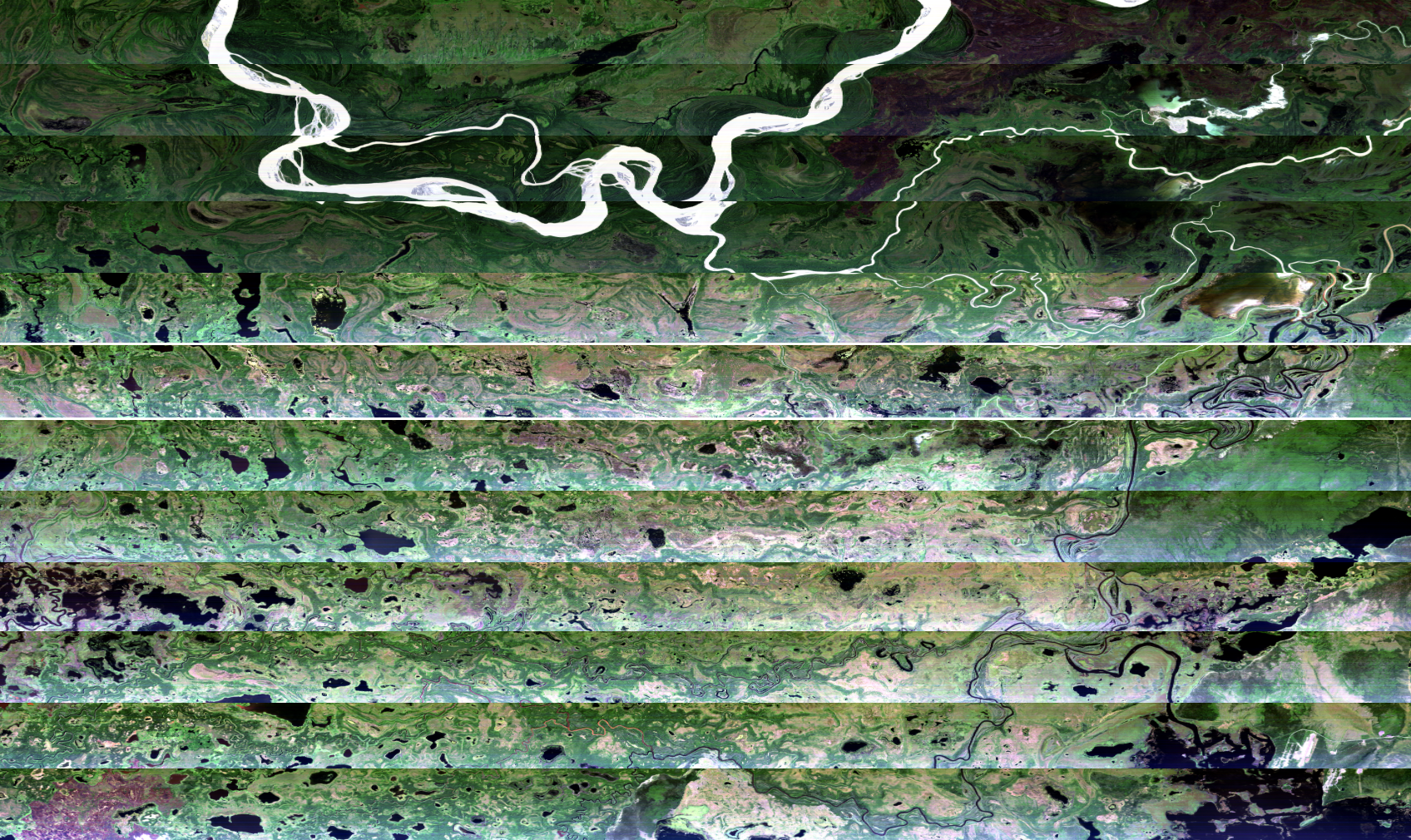 Figure . Composite AVIRIS RGB map of the Minto Flats acquired 4 Aug 2022. The Tanana River is seen in the bottom center of the image.August 5: Transit to Yellowknife (aborted) 3-5 day forecasts suggested no opportunities from our Fairbanks base of operations, so the decision was made to transit to Yellowknife. However, heavy icing conditions across the Yukon Territory prevented the transitAugust 6: Transit to YellowknifeSuccessful transit to Yellowknife via Whitehorse. The team will assess Great Slave Lake/NWT target opportunities with highest priority given to those sites recently sampled by the Townsend Group.August 7: Hard Down Day/Crew RestWith the recent crew replacements and the challenges with the transit to Yellowknife, we called for a hard down day to synch up everyone’s duty clocks. This also offers us more flexibility later in the week when the forecasts are more favorable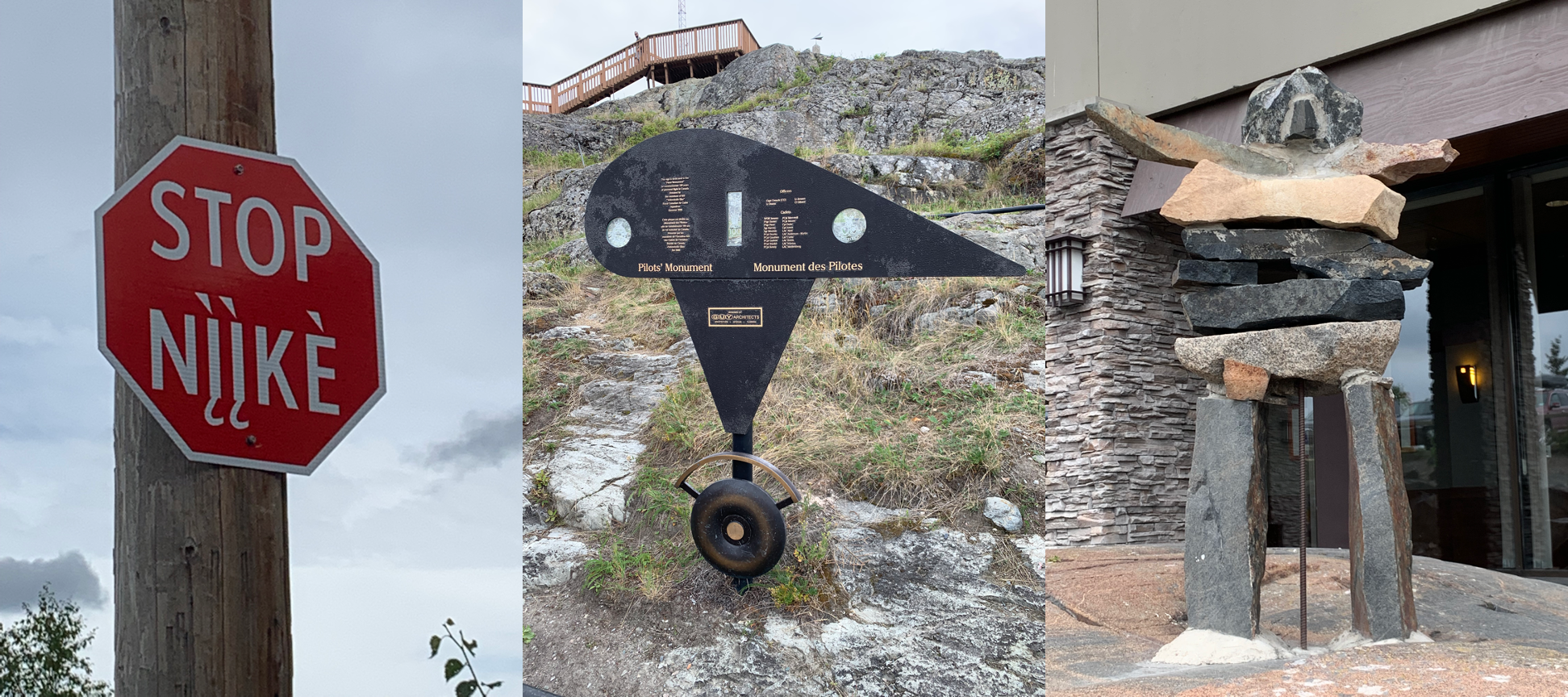 Figure . Yellowknife area sightsAVIRIS Operations 72-hour Look AheadAugust 8: Potential flight day (low probability). Forecasts show possible openings near Norman Wells.  Watch for updatesAugust 9: Potential flight day (moderate probability). Forecasts show clearing conditions from Scotty Creek/Fort Simpson to Fort Providence/Hay River.  Watch for updatesCoMET team planning to fly lines along the Alberta/Saskatchewan border near LloydminsterAugust 10: Potential flight day (moderate probability). Forecasts show extensive clear skies over Northern Alberta. Targets include peatland flux towers, Fort McMurray. Watch for updatesNWT area priorities:Priority 1 = Lutselk’ePriority 2 = Scotty Creek/Mackenzie Hwy/Fort ProvidencePriority 3 = Dempster Hwy/Mackenzie Mountain sites (from Fairbanks)Priority 4 = Mackenzie Delta AreaPriority 5 = Norman Wells AreaPriority 6 = Fort Resolution areaPhil Brodrick & John Chapman continue to post AVIRIS quicklooks for all 2022 ABoVE flights: https://avng.jpl.nasa.gov/pub/ABoVE/quicklooks/.NEON Airborne Observation Platform #1 (Daily Flight Reports)July 17 – Transit through FairbanksJuly 18 – NEON AOP arrives in DeadhorseJuly 19 – No flight – Weather - 20220719_P1C1July 20 – No flight – Weather - 20220720_P1C1July 21 – No flight – Weather - 20220721_P1C1July 22 – No flight – Weather - 20220722_P1C1July 23 – No flight – Weather - 20220723_P1C1July 24 – No flight – Weather - 20220724_P1C1July 25 – No flight – Weather - 20220725_P1C1July 26 – No flight – Weather - 20220726_P1C1July 27 – No flight – Weather - 20220727_P1C1July 28 – No flight – Weather (wintry mix of rain and snow) - 20220728_P1C1July 29 – No flight – Weather - 20220729_P1C1July 30 – No flight – Weather - 20220730_P1C1July 31 – No flight – Weather - 20220731_P1C1August 1 – No flight – Weather - 20220801_P1C1August 2 – No flight – Weather - 20220802_P1C1August 3 – Toolik Lake - 20220803_P1C1August 4 – Toolik Lake - 20220804_P1C1August 5 – No flight – Weather - 20220805_P1C1August 6 – No flight – Weather – 20220806_P3C1UPDATED: L-band SAR (JSC G-III NASA2)June - July: planned non-ABoVE CONUS flightsAug 12: Transit Houston – Saskatoon (TBC)Aug 13: BERMS area TomoSARAug 14: Transit to YellowknifeAug 18: Transit to FairbanksNEW: P-band SAR (NASA C-20A N802NA)Aug 18: Transit Palmdale to FairbanksAug 19-22: Same day science flights with L-band SARAug 23: Transit Fairbanks to PalmdaleCoMet 2.0 Arctic (HALO G-550 D-ADLR)Aug 3: Munich area test flightAug 4: Madrid test flightAug 6: Transit to Edmonton completeAug 9: Lloydminster area AB/SK borderAug 15: Join ABOVE team in Yellowknife for a public outreach eventG-LiHT (Dynamic Aviation Beechcraft King Air N80Y)Integration & Testing (Bridgewater, VA):  28-30 June 2022 Transit to AK: 1-6 July 2022Base of Operation and Dates :Kodiak, AK -- 6-16 July 2022Aniak, AK -- 16-26 July 2022Kodiak, AK -- 26-30 July 2022Description of science flights and motivationJuly 2: G-LiHT transits from Bridgewater VA – Perry, IA July 3: G-LiHT transits from Perry IA – Sheridan County, WY July 4: G-LiHT transits Sheridan County, WY – Wenatchee, WAJuly 4: G-LiHT transits Sheridan County, WY – Wenatchee, WA – Juneau, AKJuly 5: G-LiHT transits Juneau, AK – Kodiak AK; in position to begin operationsJuly 6: G-LiHT in Kodiak AK; no flights on trackerJuly 9: G-LiHT in Kodiak AK; 2 sorties near King Salmon, AKJuly 10: G-LiHT in Kodiak AK; 2 sorties near King Salmon, AKJuly 11: G-LiHT in Kodiak AK; flying near Dillingham, AKJuly 12: G-LiHT in Kodiak AK; no activity July 13: G-LiHT in Kodiak AK; Kodiak Island flightJuly 14: G-LiHT in Kodiak AK; local Kodiak flightJuly 15: G-LiHT in Kodiak AK; local Kodiak flightJuly 16: G-LiHT in Kodiak AK; no activity July 17: G-LiHT in Kodiak AK; no activity July 18: G-LiHT in Kodiak AK; local Kodiak flightJuly 20: G-LiHT in Kodiak AK; local Kodiak flightJuly 21: G-LiHT in Kodiak AK; Dillingham area flightJuly 22: G-LiHT in Kodiak AK; King Salmon area flightJuly 23: G-LiHT in Fairbanks AK; Fairbanks area flightJuly 24: G-LiHT in Fairbanks AK; Fairbanks area flight – CPCRW and BNZ/APEXJuly 26: G-LiHT in Anchorage AK; Anchorage area flightJuly 27: G-LiHT in Anchorage AK; Seward - Valdez area flightJuly 28: G-LiHT in Kodiak AK; Iliamna area flightJuly 29: G-LiHT in Kodiak AK; No flightJuly 30: G-LiHT in Kodiak AK; No flightJuly 31: G-LiHT departs AlaskaWeather Forecast: ABoVE DomainGEOS-FP for ABoVE: https://fluid.nccs.nasa.gov/missions/mission_ABOVE/HRRR for Alaska: https://rapidrefresh.noaa.gov/alaska/ Windy weather visualization: https://www.windy.com/ FAA Weather Cameras – Interactive map with Alaska and Canadian cameras: https://weathercams.faa.gov/ Canada Wildfire smoke maps (+ Alaska): http://firesmoke.ca/forecasts/current/ NWT Active Fires:  https://www.enr.gov.nt.ca/en/services/wildland-fire-update/nwt-live-fire-mapSolar Elevation Calculator: https://aa.usno.navy.mil/data/AltAz Lightning strike maphttps://www.arcgis.com/apps/webappviewer/index.html?id=f5c311fa930d4831916c3f27984e97fd&extent=-21498469.1666%2C7047820.6016%2C-12281998.0441%2C11636488.2836%2C102100 Alaska Fires and Smoke Predictions: http://smoke.alaska.edu/current_fires.html Sea ice extent: https://www.weather.gov/afc/ice *** Ground truth providers seeking information on timing of potential overflights should text or email Chip Miller and Peter Griffith ***If you do not wish to receive the daily airborne briefing, you may unsubscribe at any time by sending an email to support@cce.nasa.gov with "Unsubscribe Airborne Daily” as the subject.